MIĘDZYSZKOLNY TURNIEJ MATEMATYCZNO-SPORTOWY„SOKÓŁ-WIELICZKA”DLA UCZNIÓW KLAS IV-VI SZKÓŁ PODSTAWOWYCH  MIASTA i GMINY WIELICZKA (rok szkolny 2012/2013)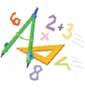 REGULAMIN KONKURSUOrganizatorami turnieju są: Instytut Matematyki Uniwersytetu Pedagogicznego im. Komisji Edukacji Narodowej 
 w Krakowie,  Towarzystwo Gimnastyczne „Sokół-Wieliczka”, Szkoła Podstawowa w Raciborsku. Patronat nad turniejem obejmuje Burmistrz Miasta i Gminy Wieliczka – Artur Kozioł.1. Cele konkursu:     1) Wyłanianie talentów oraz rozbudzanie ciekawości poznawczej i twórczego działania 
          uczniów.     2) Rozwijanie u uczniów umiejętności wykorzystywania posiadanych wiadomości podczas         rozwiązywania zadań i problemów.     3) Rozwijanie sprawności fizycznej.     4) Rozwijanie umiejętności współpracy w grupie.     5) Motywowanie nauczycieli do podejmowania różnorodnych działań w zakresie pracy         z uczniem zdolnym.     6) Promowanie osiągnięć uczniów i ich nauczycieli.2. Ustalenia ogólne.   1) Udział uczniów w turnieju jest dobrowolny. W etapie szkolnym turnieju mogą    
      brać udział  wszyscy zainteresowani uczniowie.   2) Za przeprowadzenie etapu szkolnego turnieju odpowiedzialny jest szkolny 
       koordynator  turnieju, wybrany przez dyrektora nauczyciel matematyki.   3) Obowiązkiem szkolnego koordynatora turnieju  jest przekazanie uczniom,   
       nauczycielom i rodzicom (prawnym opiekunom) informacji o zasadach   
       przeprowadzania i regulaminie turnieju oraz odebranie od nich podpisanego   
      oświadczenia stanowiącego załącznik nr 1 do niniejszego regulaminu.         4) Obowiązkiem uczniów jest przestrzeganie zasad określonych w regulaminie 
              i  instrukcji stanowiącej integralną część zestawu zadań turniejowych.5) Szkoła zgłasza swój udział w turnieju poprzez przesłanie e-mailem zgłoszenia na   
    adres organizatora: szkolaraciborsko@op.pl  do dnia 15 marca 2013r.            6) Informacje dotyczące organizacji i przebiegu szkolnego etapu turnieju 
                matematycznego  będą przekazywane wyłącznie w formie elektronicznej poprzez 
                adres e-mailowy podany w zgłoszeniu.              7) Etap szkolny turnieju odbędzie się 18 kwietnia 2013r.              8) Etap międzyszkolny odbędzie się 18 maja 2013 r. w Solnym Mieście w Wieliczce. 9)Uczestnicy międzyszkolnego etapu turnieju otrzymają nagrody.3. Przebieg konkursu.1) Turniej jest dwuetapowy.2) Turniej będzie przeprowadzony na poziomach klas IV,V i VI.2) Eliminacje szkolne będą przeprowadzane na terenie macierzystej szkoły.3) Eliminacje szkolne wyłaniają czteroosobowe drużyny.3) Do etapu międzyszkolnego turnieju kwalifikują się uczestnicy, którzy na etapie 
     szkolnym uzyskali 4 najwyższe wyniki na każdym z poziomów.  W przypadku 
    uzyskania przez uczestników tej samej liczby punktów przewidziana jest dogrywka.
4)  Każda szkoła może wystawić maksymalnie 3  drużyny po jednej  z klas 
     odpowiednio czwartych, piątych i szóstych.
    4. Organizacja etapu szkolnego turnieju i nadzór nad jego przebiegiem spoczywa na szkolnym 
    koordynatorze turnieju który:1) powołuje szkolną komisję turniejową, w skład której wchodzi co najmniej dwóch    nauczycieli, (nauczyciel matematyki i nauczyciel wychowania fizycznego),      2) uzyskuje zgodę rodziców (prawnych opiekunów) uczniów biorących udział 
          w turnieju na przetwarzanie do celów turnieju danych osobowych uczniów oraz   
          uzyskuje ich potwierdzenie, że zapoznali się z regulaminem i akceptują jego 
          postanowienia, zgodnie z wzorem, stanowiącym załącznik nr 1 do niniejszego 
          regulaminu,3) zapewnia opiekę uczniom swojej szkoły uczestniczącym w etapie międzyszkolnym       4) pobiera od organizatora arkusz z zadaniami oraz przygotowuje odpowiednią liczbę 
        egzemplarzy  arkuszy dla uczestników turnieju,5) organizuje etap szkolny turnieju i czuwa nad wyłonieniem uczestników do etapu   
    międzyszkolnego,6) do dnia 22 kwietnia 2013r. przesyła na adres e-mail organizatora listę 
     uczestników etapu międzyszkolnego,   7) przestrzega określonych w harmonogramie turnieju terminów zgłaszania szkoły 
    i uczestników. 8) Uczestniczy w przebiegu turnieju zgodnie z przydzielonym zadaniem.5.Umiejętności Uczestnika Turnieju.                                Uczeń w szczególności:a) sprawnie wykonuje działania na liczbach,b) dostrzega prawidłowości, c) przeprowadza łatwe rozumowania, wyciąga wnioski z informacji podanych
     w różnej postaci,d) zna własności podstawowych figur i brył,e) czyta ze zrozumieniem instrukcje i polecenia podane w zadaniu,              f) umie prawidłowo wykonać rzut do kosza dowolną techniką,              g) prawidłowo prowadzi piłkę kijem do unii hokeja,               h) umie wykonać przewrót w przód,               i) potrafi wykonać rzut karny w piłce nożnej  oraz trafić piłką do celu,                j) potrafi przerzucić piłkę przez siatkę,               k) potrafi przebiec  dystans 10 metrów z 3kg piłką,               l) pokonuje tor przeszkód,   l) wykazuje się kreatywnością i umiejętnością współpracy w grupie,  ł) pracuje dla dobra swojej drużyny.HARMONOGRAM  TURNIEJUZałącznik nr 1 do RegulaminuMiędzyszkolnego Turnieju Matematyczno-Sportowego „Sokół-Wileliczka”Wzór oświadczenia rodziców (opiekunów prawnych) uczniów biorących udział w turnieju:Oświadczam, iż zgodnie z Ustawą z dnia 29 sierpnia 1997 r. o ochronie danych osobowych (Dz.U. Nr 133, poz. 883 z późn. zm.) wyrażam zgodę na przetwarzanie danych osobowych mojego dziecka...................................................................................................................., ucznia...................................................................................................................................,do celów związanych z jego udziałem w Międzyszkolnym Turnieju Matematyczno-Sportowym w roku szkolnym 2012/2013.Oświadczam, że zapoznałam/em się z regulaminem Międzyszkolnego Turnieju Matematycznego oraz akceptuję jego postanowienia.  Wyrażam zgodę na wykorzystanie wizerunku mojego dziecka do relacji z przebiegu turnieju na łamach prasy lokalnej i stron internetowych: organizatora i patrona turnieju.                                                           ….........................................................................                                                                  podpis rodzica (opiekuna prawnego)LPDziałanieTerminOdpowiedzialny1Zgłoszenie szkoły do Turnieju15.03.2013r.Szkolny Koordynator Turnieju2Odbiór zadań na etap szkolny17.04.2013r.Szkolny Koordynator Turnieju3Szkolny Etap Turnieju18.04.2013r.Szkolny Koordynator Turnieju4Przesłanie listy uczestników zakwalifikowanych do etapu międzyszkolnego22.04.2013r.Szkolny Koordynator Turnieju5Międzyszkolny etap Turnieju18.05.2013r.Organizatorzy6Podsumowanie Turnieju
 i wręczenie nagród18.05.2013r.Organizatorzy